COMITÉ TÉCNICO TERRITORIAL DE ÁRBITROSCURSO DE ÁRBITROS – 17 SEPTIEMBRE 2017 – PALMA DE MALLORCANIVEL:	NOMBRE Y APELLIDOS:  FECHA DE NACIMIENTO:  	LUGAR:  DNI:  DIRECCIÓN:  POBLACIÓN:  	C.P.:  PROVINCIA:  TELÉFONO:  E-MAIL:  IDIOMAS:			NIVEL						NIVEL						NIVEL		Adjuntar copia del DNI o en su defecto documento equivalente.FIRMA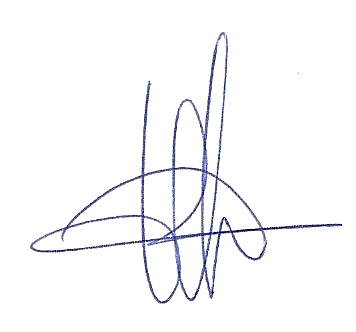 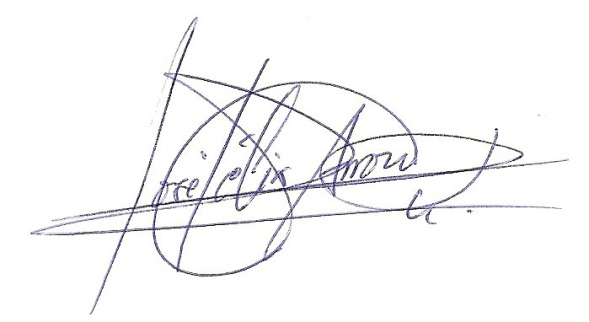 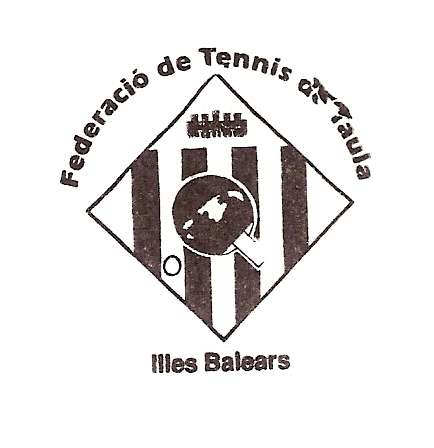 